The Generic Co, Generic Salted Crisps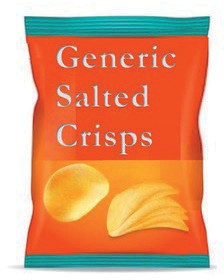 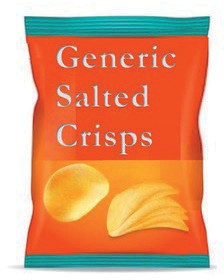 Rydym ni'n galw ein Generic Salted Crisps yn ôl oherwydd eu bod yn cynnwys wy ac nid yw hyn wedi'i nodi ar y label. O'r herwydd, gallai'r creision beri risg i iechyd unrhyw un ag alergedd i wy.The Generic Co, Generic Salted CrispsPob maint pecyn, codau swp a dyddiadau ar ei orau cyn yr effeithir arnynt: Maint y pecyn: 25gCod swp: AB1234Dyddiad ar ei orau cyn: 30/11/2018Gellir dod o hyd i'r cod swp a'r dyddiad ar ei orau cyn ar gefn y pecyn yn y gornel dde isaf.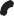 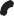     Beth ddylech chi ei wneud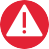 Os ydych chi wedi prynu Generic Salted Crisps fel y manylir uchod, a bod gennych chi alergedd i wy, peidiwch â’u bwyta.Yn hytrach:Gwiriwch a ydych wedi prynu'r cod swp yr effeithir arno / dyddiad ar ei orau cyn y Generic Salted Crisps.	Gallwch chi wneud hyn trwy fynd â llun o'r hysbysiad hwn neu ysgrifennu'r cod swp / dyddiad ar ei orau cyn gartref i gyfeirio atynt.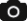 Bydd angen i chi ddychwelyd y cynnyrch i'r siop i gael ad-daliad llawn (gyda neu heb dderbynneb).Eisiau rhagor o wybodaeth?I gael rhagor o wybodaeth cysylltwch â ni ar 01234 567890neu anfonwch e-bost at generic.co@generic.comDyddiad: 05/01/2019